IB PhysicsElectrostatics and Field Theory - Chapter 16 & 17 SyllabusBlockIn Class:Due on this class:Due on this class:If you miss this class:If you miss this class:1Nov 6GW-Vector Forces (16.1)DI-Conductors/Stupid Van de Graaff tricksVF 16A, 16B, 16D1, 16D2 (Forces)VF 16A, 16B, 16D1, 16D2 (Forces)Watch Videos:16A, 16B, 16 D1, 16 D2Read: 16.1-6Watch Videos:16A, 16B, 16 D1, 16 D2Read: 16.1-62Nov 8GW-Vector Fields (16.2, 16.1)DI-ChargingVF 16E, 16F, 16G1, 16G2 (Fields)VF 16E, 16F, 16G1, 16G2 (Fields)Watch Videos:16E, 16F, 16G1, 16G2Read: 16.7-8Watch Videos:16E, 16F, 16G1, 16G2Read: 16.7-83Nov 13SA16.1 - Vector Force (First 30 minutes)VF-16H-Simple VoltageDI-Potential and distance (16I)Turn in FA 16.1 - Vector ForcesTurn in FA 16.1 - Vector ForcesWatch Videos:16H, 16IRead: 17.1-5Watch Videos:16H, 16IRead: 17.1-54Nov 15GW-Voltage (16.2, 17.1)VF  16K, 16L, 16M (Point voltages)VF  16K, 16L, 16M (Point voltages)Watch Videos:16K, 16L, 16 MRead: 17.7-9Watch Videos:16K, 16L, 16 MRead: 17.7-95Nov 19SA-16.2 - Vector Fields (First 30 minutes)VF-16J-Accelerated IonsDI-Conservation of energyTurn in FA16.2 - Vector FieldsTurn in FA16.2 - Vector FieldsWatch Videos:16J, 16QWatch Videos:16J, 16Q6Nov 21GW-Conservation of energy (17.1)VF 16QVF 16QWatch Videos:16QWatch Videos:16Q7Nov 27SA17.1-Voltage (First 30 minutes)VF-16O-CapacitorsDI-RC CircuitsTurn in FA 17.1 - EnergyTurn in FA 17.1 - EnergyWatch Videos:16O, 16PWatch Videos:16O, 16P8Nov 29DI-Millikan PrepDI-EFM lab, RC labVF-Millikan Prep parts 1, 2, 3Turn in Millikan PrepVF-Millikan Prep parts 1, 2, 3Turn in Millikan PrepWatch Millikan Prep VideosWatch Millikan Prep Videos9Dec3Work on Labs/IA10Dec 5DI-CRT DemoWork on Labs/IA11Dec 7Work on Labs/IAVF-16N CRT problemsVF-16N CRT problems12Dec 11Work on Labs/IATurn in FA 17.2 - CRTTurn in FA 17.2 - CRT1Dec 13GW-Current, Voltage, PowerVF 19A, 19B, 19C, 19D, 19ETurn in Electric Field Mapping (1), Millikan Oil Drop (4), and RC Circuits Labs (2)VF 19A, 19B, 19C, 19D, 19ETurn in Electric Field Mapping (1), Millikan Oil Drop (4), and RC Circuits Labs (2)Watch Videos:19A, 19B, 19C, 19D, 19EWatch Videos:19A, 19B, 19C, 19D, 19E2Dec 17GW-Solving Series and Parallel circuitsVF 19F, 19GVF 19F, 19GWatch Videos:19F, 19GWatch Videos:19F, 19G3Dec 19SA-18.1 Currents (First 30 minutes)VF-19J Single PoppersGW-Single Popper NetworksTurn in FA18.1Turn in FA18.14Dec21IA Show and tell day Present your data graphsAssignments4 Labs:Electric Field Mapping – mapping with voltmeters (individual) /30 ptsMillikan Prep – take home practical analysis  (individual) /30 ptsMillikan Oil Drop Lab – simulation on the computer  (groups of 4) /40 ptsRC Circuits Lab - a capacitor discharging (groups of 2) /30 pts4 Formative/3 Summative Assessments:16.1 – Coulomb’s law, electric field, net force16.2 – Vector electric field17.1 – Voltage due to point sources, work.17.2 – CRTs and Capacitors (no summative)Assignments4 Labs:Electric Field Mapping – mapping with voltmeters (individual) /30 ptsMillikan Prep – take home practical analysis  (individual) /30 ptsMillikan Oil Drop Lab – simulation on the computer  (groups of 4) /40 ptsRC Circuits Lab - a capacitor discharging (groups of 2) /30 pts4 Formative/3 Summative Assessments:16.1 – Coulomb’s law, electric field, net force16.2 – Vector electric field17.1 – Voltage due to point sources, work.17.2 – CRTs and Capacitors (no summative)Assignments4 Labs:Electric Field Mapping – mapping with voltmeters (individual) /30 ptsMillikan Prep – take home practical analysis  (individual) /30 ptsMillikan Oil Drop Lab – simulation on the computer  (groups of 4) /40 ptsRC Circuits Lab - a capacitor discharging (groups of 2) /30 pts4 Formative/3 Summative Assessments:16.1 – Coulomb’s law, electric field, net force16.2 – Vector electric field17.1 – Voltage due to point sources, work.17.2 – CRTs and Capacitors (no summative)Handouts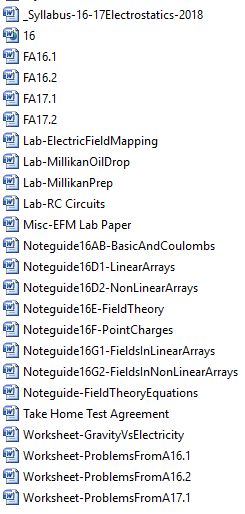 Handouts